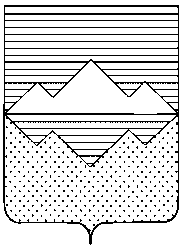 АДМИНИСТРАЦИЯАЙЛИНСКОГО СЕЛЬСКОГО ПОСЕЛЕНИЯСАТКИНСКОГО МУНИЦИПАЛЬНОГО РАЙОНАЧЕЛЯБИНСКОЙ ОБЛАСТИПОСТАНОВЛЕНИЕот «7» февраля 2022 года № 4с. АйлиноОб определении части территории для реализации инициативного проекта  	В соответствии с Федеральным законом от 06.10.2003 № 131-ФЗ «Об общих принципах организации местного самоуправления в Российской Федерации», Законом Челябинской области от 22.12.2020 № 288-ЗО «О некоторых вопросах правового регулирования отношений, связанных с инициативными проектами, выдвигаемыми для получения финансовой поддержки за счет межбюджетных трансфертов из областного бюджета», решением Совета  депутатов Айлинского сельского поселения от 15.02.2021 № 3 «О принятии Положения о реализации Закона Челябинской области «О некоторых вопросах правового регулирования отношений, связанных с инициативными проектами, выдвигаемыми для получения финансовой поддержки за счет межбюджетных трансфертов из областного бюджета» на территории Айлинского сельского поселения», решением Совета  депутатов Айлинского сельского поселения от 15.02.2021 № 4 «О принятии Положения о реализации инициативных проектов в Айлинском сельском поселении», Определить часть территории Айлинского сельского поселения для реализации инициативного проекта, расположенный по адресу: Челябинская область, Саткинский район, с. Айлино, ул. Пугачева, д. 32а (приложение).  Контроль исполнения настоящего постановления оставляю за собой.Настоящее постановление вступает в силу со дня его подписания.        Глава Айлинского сельского поселения  			                           Т. П. Шуть 